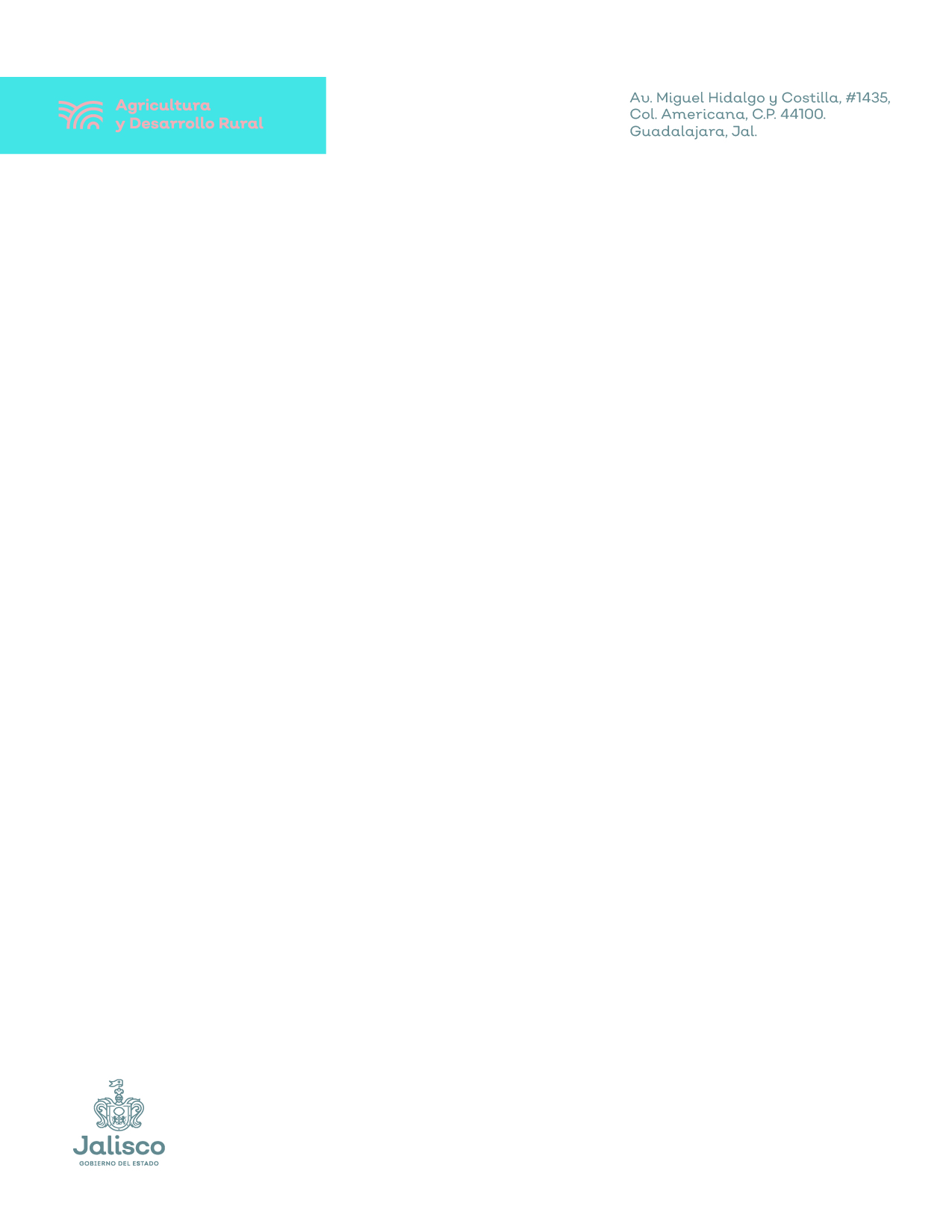 Reconociendo los alcances de la presente, el beneficiario declara bajo protesta de decir verdad que reconoce como verdadera la información que asienta en este documento y que tiene un respaldo documental que avala la legitimidad de la misma y que se encuentra al corriente en el cumplimiento de sus obligaciones fiscales y que no tiene créditos fiscales firmes. Reconoce que actualmente no cuenta con ningún apoyo para el mismo concepto del programa, componente u otros programas de la Administración Pública Estatal y/o Federal. Por lo que enterado de la trascendencia y fuerza legal de su contenido, firma el presente en la ciudad de _______________, del estado de _______________, a los ________ días del mes de ___________________de 2022DATOS         DEL         SOLICITANTE DATOS         DEL         SOLICITANTE DATOS         DEL         SOLICITANTE DATOS         DEL         SOLICITANTE DATOS         DEL         SOLICITANTE DATOS         DEL         SOLICITANTE DATOS         DEL         SOLICITANTE DATOS         DEL         SOLICITANTE DATOS         DEL         SOLICITANTE DATOS         DEL         SOLICITANTE DATOS         DEL         SOLICITANTE DATOS         DEL         SOLICITANTE Nombre __/__/______/__/____Nombre Nombre/sNombre/sNombre/sApellido PaternoApellido PaternoApellido PaternoApellido MaternoApellido MaternoApellido MaternoFecha de NacimientoFecha de NacimientoRFCCURPEDADGeneroMasculinoMasculino   (   )Femenino   (   )   (   )Se identifica con:Se identifica con:Se identifica con:INE( ) IFE( ) Pasaporte( )INE( ) IFE( ) Pasaporte( )Domicilio del Solicitante o Representante LegalDomicilio del Solicitante o Representante LegalCalle, Número Interior y ExteriorCalle, Número Interior y ExteriorCalle, Número Interior y ExteriorCalle, Número Interior y ExteriorCalle, Número Interior y ExteriorCalle, Número Interior y ExteriorCalle, Número Interior y ExteriorCalle, Número Interior y ExteriorCalle, Número Interior y ExteriorCódigo PostalCódigo PostalDomicilio del Solicitante o Representante LegalN:           °         ´            ”W:          °         ´            ”N:           °         ´            ”W:          °         ´            ”N:           °         ´            ”W:          °         ´            ”N:           °         ´            ”W:          °         ´            ”Domicilio del Solicitante o Representante LegalColonia/LocalidadColonia/LocalidadColonia/LocalidadColonia/LocalidadMunicipioMunicipioMunicipioGeoreferenciaciónGeoreferenciaciónGeoreferenciaciónGeoreferenciaciónDatos de Contacto/////Datos de ContactoCorreo electrónico (obligatorio)Correo electrónico (obligatorio)Correo electrónico (obligatorio)Correo electrónico (obligatorio)Correo electrónico (obligatorio)Correo electrónico (obligatorio)Teléfono fijo y de celular (obligatorio)Teléfono fijo y de celular (obligatorio)Teléfono fijo y de celular (obligatorio)Teléfono fijo y de celular (obligatorio)Teléfono fijo y de celular (obligatorio)DATOS      DEL      PROYECTODATOS      DEL      PROYECTODATOS      DEL      PROYECTODATOS      DEL      PROYECTODATOS      DEL      PROYECTODATOS      DEL      PROYECTODATOS      DEL      PROYECTODATOS      DEL      PROYECTODATOS      DEL      PROYECTODATOS      DEL      PROYECTODATOS      DEL      PROYECTODATOS      DEL      PROYECTOUbicación Ubicación nombre de la vialidadnombre de la vialidadnombre de la vialidadLocalidadLocalidadLocalidadMunicipioMunicipioMunicipioCódigo PostalCódigo PostalActividadActividadCadena ProductivaCadena ProductivaCadena ProductivaSuperficie productivaSuperficie productivaSuperficie productivaProducción anualProducción anualProducción anualMercado destinoMercado destinoDatos adicionalesDatos adicionalesNúmero de empleos formalesNúmero de empleos formalesNúmero de empleos formalesNúmero de empleos formalesNúmero de empleos temporales Número de empleos temporales Número de empleos temporales Número de empleos temporales Número de empleos temporales Socios comercialesSocios comercialesDatos del predioPropioPropio   (   )Rentado   (   )   (   )Fecha inicio:                       fecha fin:   Fecha inicio:                       fecha fin:   Fecha inicio:                       fecha fin:   Fecha inicio:                       fecha fin:   Fecha inicio:                       fecha fin:   CONCEPTOS      DE      APOYOCONCEPTOS      DE      APOYOCONCEPTOS      DE      APOYOCONCEPTOS      DE      APOYOCONCEPTOS      DE      APOYOCONCEPTOS      DE      APOYOCONCEPTOS      DE      APOYOCONCEPTOS      DE      APOYOCONCEPTOS      DE      APOYOCONCEPTOS      DE      APOYOCONCEPTOS      DE      APOYOCONCEPTOS      DE      APOYOEl solicitante solo podrá indicar U N concepto.Indica el nombre del  equipo, maquinaria o tecnología agrícola que requieres:El solicitante solo podrá indicar U N concepto.Indica el nombre del  equipo, maquinaria o tecnología agrícola que requieres:El solicitante solo podrá indicar U N concepto.Indica el nombre del  equipo, maquinaria o tecnología agrícola que requieres:El solicitante solo podrá indicar U N concepto.Indica el nombre del  equipo, maquinaria o tecnología agrícola que requieres:El solicitante solo podrá indicar U N concepto.Indica el nombre del  equipo, maquinaria o tecnología agrícola que requieres:El solicitante solo podrá indicar U N concepto.Indica el nombre del  equipo, maquinaria o tecnología agrícola que requieres:El solicitante solo podrá indicar U N concepto.Indica el nombre del  equipo, maquinaria o tecnología agrícola que requieres:El solicitante solo podrá indicar U N concepto.Indica el nombre del  equipo, maquinaria o tecnología agrícola que requieres:El solicitante solo podrá indicar U N concepto.Indica el nombre del  equipo, maquinaria o tecnología agrícola que requieres:El solicitante solo podrá indicar U N concepto.Indica el nombre del  equipo, maquinaria o tecnología agrícola que requieres:El solicitante solo podrá indicar U N concepto.Indica el nombre del  equipo, maquinaria o tecnología agrícola que requieres:El solicitante solo podrá indicar U N concepto.Indica el nombre del  equipo, maquinaria o tecnología agrícola que requieres:DESCRIPCIÓN DEL FIN DEL CONCEPTO (selecciona una)DESCRIPCIÓN DEL FIN DEL CONCEPTO (selecciona una)DESCRIPCIÓN DEL FIN DEL CONCEPTO (selecciona una)DESCRIPCIÓN DEL FIN DEL CONCEPTO (selecciona una)DESCRIPCIÓN DEL FIN DEL CONCEPTO (selecciona una)DESCRIPCIÓN DEL FIN DEL CONCEPTO (selecciona una)DESCRIPCIÓN DEL FIN DEL CONCEPTO (selecciona una)DESCRIPCIÓN DEL FIN DEL CONCEPTO (selecciona una)DESCRIPCIÓN DEL FIN DEL CONCEPTO (selecciona una)DESCRIPCIÓN DEL FIN DEL CONCEPTO (selecciona una)DESCRIPCIÓN DEL FIN DEL CONCEPTO (selecciona una)DESCRIPCIÓN DEL FIN DEL CONCEPTO (selecciona una)(  ) incrementar la productividad en un ___%(  ) incrementar la productividad en un ___%(  ) Reducción en los costos de producción hasta un ____%(  ) Reducción en los costos de producción hasta un ____%(  ) Reducción en los costos de producción hasta un ____%(  ) Reducción en los costos de producción hasta un ____%(  ) producir con responsabilidad ambiental(  ) producir con responsabilidad ambiental(  ) producir con responsabilidad ambientalOtro: Otro: Otro: Firma del solicitante